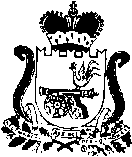 ГЛАВА МУНИЦИПАЛЬНОГО ОБРАЗОВАНИЯ «ЯРЦЕВСКИЙ РАЙОН» СМОЛЕНСКОЙ ОБЛАСТИР А С П О Р Я Ж Е Н И Е от 04.03.2021 № 003	1. Внести в распоряжение Главы муниципального образования «Ярцевский район» Смоленской области от 18.03.2020 №001 «О введении ограничительных мероприятий» (в редакции распоряжений Главы муниципального образования «Ярцевский район» Смоленской области от 30.03.2020 № 002, от 01.04.2020 № 003, от 03.04.2020 № 004, от 13.04.2020 № 005, от 17.04.2020 № 006, от 06.05.2020 № 008, от 13.05.2020 № 009, от 15.05.2020 № 010, от 18.05.2020 № 011, от 01.06.2020 №012, от 16.06.2020 № 013, от 19.06.2020 № 014, от 23.06.2020 № 015, от 26.06.2020 № 016, от  06.07.2020 № 017, от 20.07.2020 № 018, от 24.07.2020 № 019, от 31.07.2020 № 020, от 04.08.2020 № 021, от 07.08.2020 № 022, от 14.08.2020 № 023, от 21.08.2020 № 024, от 21.08.2020 № 025, от 31.08.2020 №026, от 07.09.2020 № 027, от 29.09.2020 № 028, от 06.10.2020 № 029, от 07.10.2020 № 030, от 16.10.2020 № 031, от 22.10.2020 № 032, от 30.10.2020 № 033, от 11.11.2020 № 034, от 12.11.2020 № 035, от 20.11.2020 №036, от 07.12.2020 № 37, от 15.01.2021 №001, от 01.02.2021 №002)  следующие изменения:подпункты 3.2 и 3.3. пункта 3 признать утратившими силу.2. Настоящее распоряжение вступает в силу с момента издания и подлежит размещению на официальном сайте Администрации муниципального образования «Ярцевский район» Смоленской области и опубликованию в газете «Вести Привопья».                                                                      	                                                                      В.С.МакаровО внесении изменений и дополнений в распоряжение Главы муниципального образования «Ярцевский район» Смоленской области от 18.03.2020 №001